Voor digitaal aan- en/of afmelden:  overblijven.samsam@wonderwijs.nl  Ik ga akkoord met de algemene voorwaarden, handtekening:Aanmeld/wijzigings formulier tussenschoolse opvang  Dit formulier invullen, ondertekenen en afgeven op school of downloaden, invullen in Word, opslaan en mailen naar overblijven.samsam@wonderwijs.nlAanmeld/wijzigings formulier tussenschoolse opvang  Dit formulier invullen, ondertekenen en afgeven op school of downloaden, invullen in Word, opslaan en mailen naar overblijven.samsam@wonderwijs.nl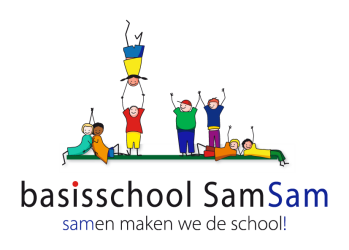 Schooljaar: Naam overblijfkind          Groep, bij leerkracht Vaste overblijfdagen  Maandag Dinsdag Maandag Dinsdag Donderdag Vrijdag Mijn kind blijft incidenteel over Mijn kind blijft incidenteel over Mijn kind blijft incidenteel overNaam ouder/verzorger 1Straat, huisnummerPostcode, woonplaats (Mobiel)telefoonnummer EmailNaam ouder/verzorger 2Straat, huisnummerPostcode, woonplaats (Mobiel)telefoonnummerEmailTelefoonnummer huisarts Medische gegevens kind (allergie, medicatie, etc.)Andere belangrijke gegevensAndere belangrijke gegevensAndere belangrijke gegevensAndere belangrijke gegevens